School Council 16/11/2022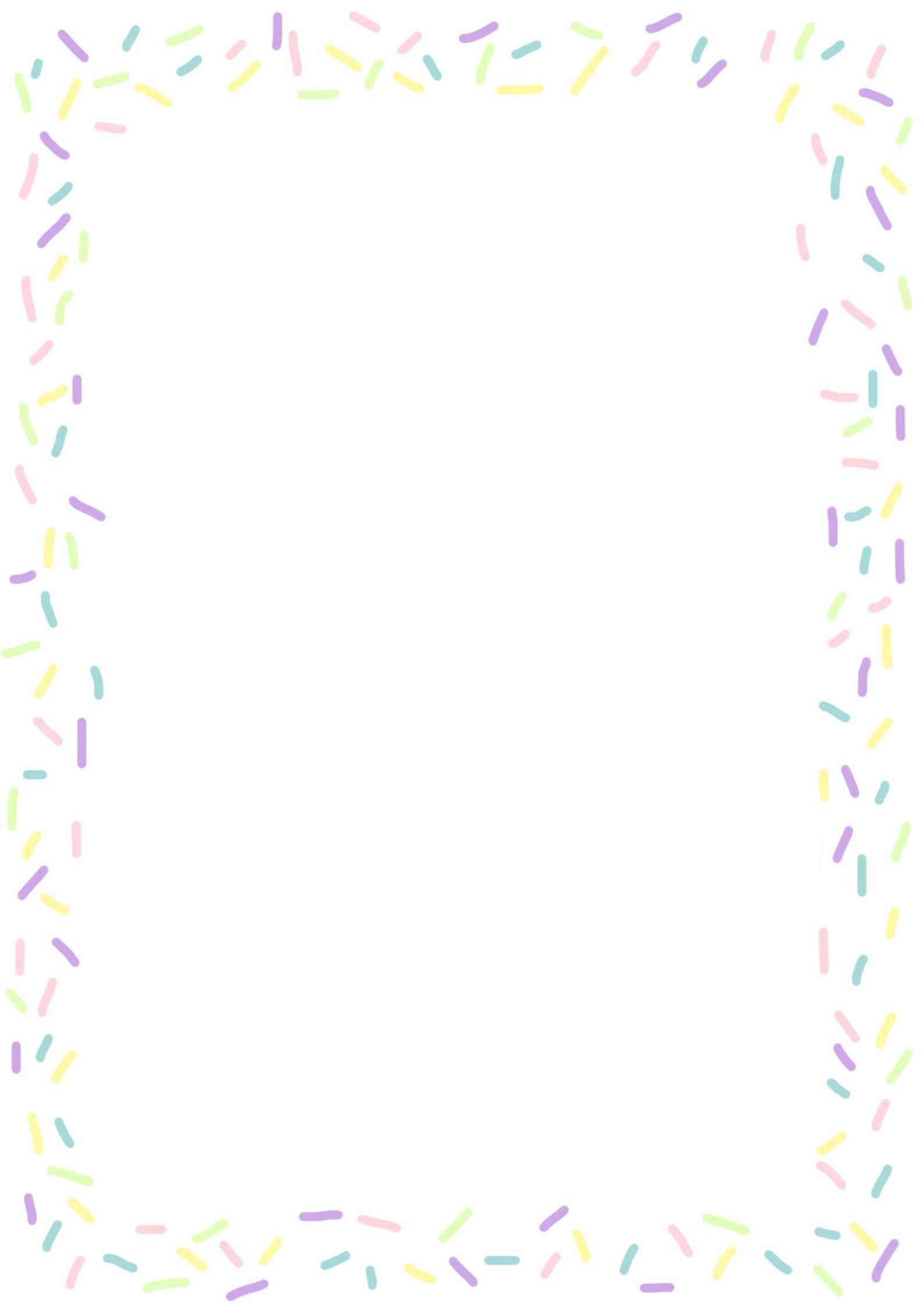 